 WIE 2018 Regionalny Konkurs Wiedzy o Dolinie Baryczy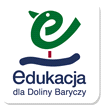  Edycja XXI „GRAM w Dolinę Baryczy” ,,ŁOWCY BARYCZAŃSKICH DRZEW”Agata Szymanowska, Patrycja Golińska, klasa 7,Szkoła Podstawowa im. Polskich Olimpijczyków w Dębnicy.Pytania i odpowiedzi do gry. Prawidłowe odpowiedzi są wytłuszczone.Jaki kształt ma liść brzozy brodawkowatej?A) jajowatyB) trójkątnyC) sercowatyJak nazywa się owoc  buka?A) bukiewB) skrzydlakC) żołądźJak brzmi nazwa łacińska dębu szypułkowego?A) Pinus sylvestrisB) Betula pendulaC) Quercus roburJak ułożone są liście na łodydze u grabu pospolitego?A) naprzeciwlegleB) skrętolegleC) okółkowoJakim sposobem zapylane są kwiaty modrzewia europejskiego?A) przez wiatrB) przez trzmielaC) przez motylaNa czym umieszczone są owoce dębu szypułkowego?A) pędzieB) ogonkuC) szypułceJak nazywa się drzewo opisane w wierszu?To okazałe drzewo wysoko wznosi koronę. Na długich ogonkach zwiesza duże liście zielone. Jego skrzydlate owoce jesienią dojrzewają. Wirują niczym wiatraczki, gdy na ziemię spadają.A) wierzba iwaB) klon zwyczajnyC) wiąz szypułkowyKtóre drzewo  kwitnie przed rozwojem liści?A) wierzba iwaB) świerk pospolityC) sosna zwyczajna Jak nazywa się dział botaniki zajmujący się drzewami?A) ichtiologia B) ornitologiaC) dendrologia Jaki kolor kory ma olsza czarna? A) siwyB) biało - czarnyC) czarnyJak nazywa się substancja zabezpieczająca zranione miejsce drzew iglastych? A) żywicaB) korekC) skórka Jak na gałęzi rośnie szyszka świerku pospolitego? A) pionowo w góręB) poziomo przy gałęziC) pionowo w dół Ile igieł ma na krótkopędzie sosna zwyczajna?A) dwieB) trzyC) pięć Jakie drzewo kwitnie w lipcu?A) świerk pospolityB) wiąz szypułkowyC) lipa drobnolistna Jakie drzewa nie posiadają owocu?A) świerk pospolity i wierzba iwaB) świerk pospolity i sosna zwyczajnaC) dąb szypułkowy i grab pospolity
